Entry Form 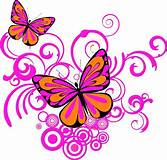 THEODORA YOUMANS CITIZENSHIP AWARDDeadline April 1stNAME OF CANDIDATE ADDRESS  PHONE	EMAIL NAME OF SPONSORING CLUBCLUB PRESIDENT ADDRESSPHONE	EMAILPlease send three (3) copies of the entry and letters of endorsement to:  	Deb Strecker	1104-27th AvenueKenosha, WI  53140H:  262-924-5092C:  262-705-9829Dlstrecker@gmail.comNote that the candidate need not be a member of a woman’s club. When writing the entry, background information is extremely helpful to the judges, but the stress should be on the work done in the year prior to the nomination. If the candidate is an employed person, her work which is above and beyond the requirements of her employment must be emphasized!Please include three (3) letters of endorsement from community people who know the candidate’s work.If your candidate is chosen as the recipient and if it is possible, please do not let her know she is to be recognized – the surprise element adds so much to the presentation! Please be sure to make a dinner reservation for her.Forms must be postmarked by April 1st !